Trinity St Stephen Church of England Aided First School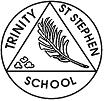 Vansittart Road, WINDSOR, Berkshire SL4 5DFHead teacher: Mrs L LovegroveClass Teacher MPS/UPS plus London Fringe Allowance (NQTs welcome to apply)Trinity St Stephen First School, Windsor is looking for an outstanding class teacher Fixed term from September 2019 to August 2020We are a small, friendly, Church school near the heart of Windsor. Our most recent Ofsted grading is good.We are looking for an outstanding teacher who is:a good communicatorable to work closely with teachers and teaching assistants able to build excellent relationships with parents and childrenhighly organisedflexiblekeen to develop their skillsWe can offer you:children who are keen to learna supportive, friendly team of colleagues a forward-thinking school which is continually striving to provide the most successful learning experiences for alla school where all are valued and encouraged to seek success by providing good CPD and supportFor further details and an application pack please call 01753 862540 or email:  finance@tssfirst.co.uk.  Visits to school are warmly welcomed.Closing Date:  Friday 28 June (noon)